OBEC ÚHERČICE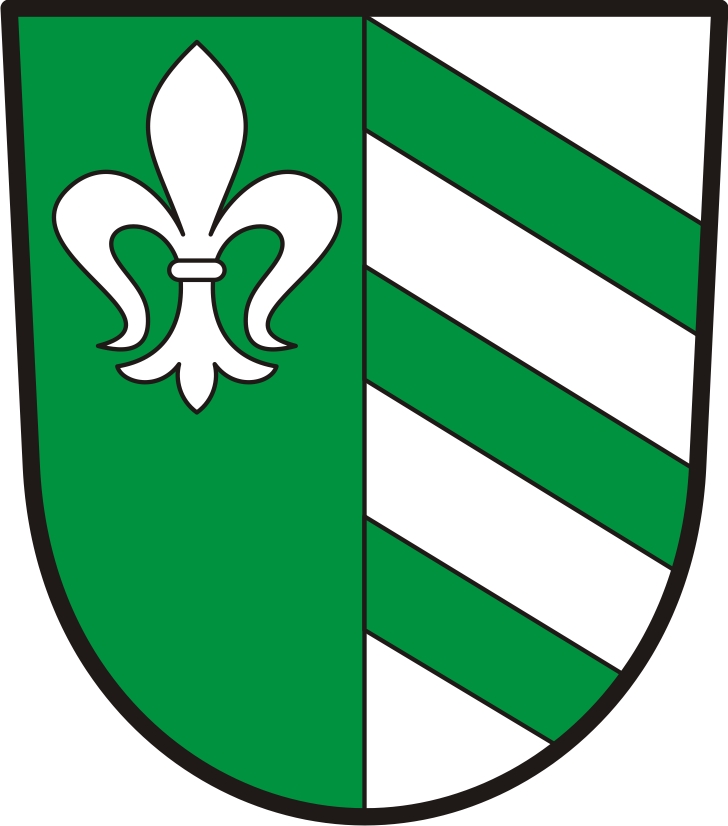 Obecní úřadÚherčice 32, 538 03Telefon: +420 777 171 869, ID DS: q5xa3dhe-mail: ouuhercice@quick.cz, www.uhercice.comInformace volebním stranám o počtu a sídle volebních okrskův obci Úherčice pro volby do Poslanecké sněmovny Parlamentu ČRkonané ve dnech 8. a 9. října 2021V souladu s ustanovením § 14c odst. 1 písm. f) zákona č. 247/1995 Sb., o volbách do Parlamentu České republiky a o změně a doplnění některých dalších zákonů, ve znění pozdějších předpisů, informuji volební strany,že volby do Poslanecké sněmovny Parlamentu ČR proběhnou ve dnech 8. a 9. října 2021         v obci Úherčice v následujícím volebním okrsku č. 1, jehož sídlem je budova Obecního úřadu obce Úherčice, č.p. 32V Úherčicích dne 20.8.2021                                                          Tomáš Zaplatílek, starosta 